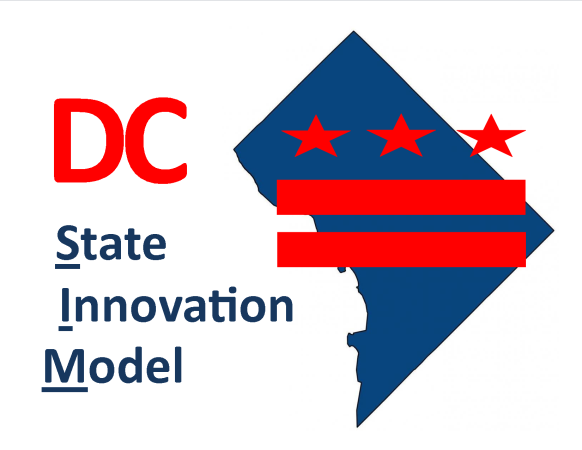 State Innovation Model Advisory Committee MeetingTuesday, September 15, 20152:00 – 4:00 PMLocation:One Judiciary Square441 4th Street, NW, Room 1028Washington, DC 20001Committee Members (Invitees):Christian Barrera (Office of the Deputy Mayor for Health and Human Services);  Yvette Alexander (City Councilmember, Ward 7); Rayna Smith, Esq (Committee on Health and Human Services); Claudia Schlosberg (Department of Health Care Finance); Lisa Fitzpatrick, MD (Department of Health Care Finance); LaQuandra S. Nesbitt, MD (Department of Health); Laura Zeilinger (Department of Human Services); Stephen Taylor (Department of Insurance, Securities and Banking); Tanya Royster, MD (Department of Behavioral Health); Jullette Saussy, MD (Fire and EMS Department); Mara Krause Donahue (Medicaid Beneficiary Representative); Amy Freeman (Providence Hospital); Mark Weissman, MD (Children’s National Health System); Jonathan Blum, MD (CareFirst);  Karen Dale, RN, MSN, CS (AmeriHealth); Maria Gomez, RN, MPH (Mary’s Center); Angela Diop, ND (Unity Healthcare); Reverend Frank Tucker (First People Church); Reverend Christine Wiley (Convenant Church); Christy Respress (Pathways to Housing); Christopher King, PhD (Georgetown University School of Nursing and Health Studies), Jacqueline Bowens (District of Columbia Primary Care Association), Laura Nuss (Department on Disability Services), Richard Bebout, (Green Door)DHCF/HCRIA Staff:  Shelly Ten Napel, DaShawn Groves, Dena Hasan, Joe Weissfeld and Dr. LaRah Payne Committee Members (Invitees):Christian Barrera (Office of the Deputy Mayor for Health and Human Services);  Yvette Alexander (City Councilmember, Ward 7); Rayna Smith, Esq (Committee on Health and Human Services); Claudia Schlosberg (Department of Health Care Finance); Lisa Fitzpatrick, MD (Department of Health Care Finance); LaQuandra S. Nesbitt, MD (Department of Health); Laura Zeilinger (Department of Human Services); Stephen Taylor (Department of Insurance, Securities and Banking); Tanya Royster, MD (Department of Behavioral Health); Jullette Saussy, MD (Fire and EMS Department); Mara Krause Donahue (Medicaid Beneficiary Representative); Amy Freeman (Providence Hospital); Mark Weissman, MD (Children’s National Health System); Jonathan Blum, MD (CareFirst);  Karen Dale, RN, MSN, CS (AmeriHealth); Maria Gomez, RN, MPH (Mary’s Center); Angela Diop, ND (Unity Healthcare); Reverend Frank Tucker (First People Church); Reverend Christine Wiley (Convenant Church); Christy Respress (Pathways to Housing); Christopher King, PhD (Georgetown University School of Nursing and Health Studies), Jacqueline Bowens (District of Columbia Primary Care Association), Laura Nuss (Department on Disability Services), Richard Bebout, (Green Door)DHCF/HCRIA Staff:  Shelly Ten Napel, DaShawn Groves, Dena Hasan, Joe Weissfeld and Dr. LaRah Payne Committee Members (Invitees):Christian Barrera (Office of the Deputy Mayor for Health and Human Services);  Yvette Alexander (City Councilmember, Ward 7); Rayna Smith, Esq (Committee on Health and Human Services); Claudia Schlosberg (Department of Health Care Finance); Lisa Fitzpatrick, MD (Department of Health Care Finance); LaQuandra S. Nesbitt, MD (Department of Health); Laura Zeilinger (Department of Human Services); Stephen Taylor (Department of Insurance, Securities and Banking); Tanya Royster, MD (Department of Behavioral Health); Jullette Saussy, MD (Fire and EMS Department); Mara Krause Donahue (Medicaid Beneficiary Representative); Amy Freeman (Providence Hospital); Mark Weissman, MD (Children’s National Health System); Jonathan Blum, MD (CareFirst);  Karen Dale, RN, MSN, CS (AmeriHealth); Maria Gomez, RN, MPH (Mary’s Center); Angela Diop, ND (Unity Healthcare); Reverend Frank Tucker (First People Church); Reverend Christine Wiley (Convenant Church); Christy Respress (Pathways to Housing); Christopher King, PhD (Georgetown University School of Nursing and Health Studies), Jacqueline Bowens (District of Columbia Primary Care Association), Laura Nuss (Department on Disability Services), Richard Bebout, (Green Door)DHCF/HCRIA Staff:  Shelly Ten Napel, DaShawn Groves, Dena Hasan, Joe Weissfeld and Dr. LaRah Payne AgendaWelcome and Opening RemarksDr. Nesbitt, Director, Department of HealthClaudia Schlosberg, Senior Deputy Director/Medicaid Director, Department of Health Care FinanceShelly Ten Napel, SIM Director, Department of Health Care FinanceDr. Nesbitt, Director, Department of HealthClaudia Schlosberg, Senior Deputy Director/Medicaid Director, Department of Health Care FinanceShelly Ten Napel, SIM Director, Department of Health Care FinanceIntroductionsEntire CommitteeEntire CommitteeOverview of Payment Reform and SIMDr. Stephen ChaActing Director, State Innovations Group, Center for Medicare and Medicaid Innovation CenterDr. Stephen ChaActing Director, State Innovations Group, Center for Medicare and Medicaid Innovation CenterSIM in the DistrictDr. NesbittDirector, Department of HealthDr. NesbittDirector, Department of HealthSIM Committee StructureDr. NesbittDirector, Department of HealthDr. NesbittDirector, Department of HealthNext StepsDr. NesbittDirector, Department of HealthDr. NesbittDirector, Department of HealthAdjournmentDr. NesbittDirector, Department of HealthDr. NesbittDirector, Department of Health